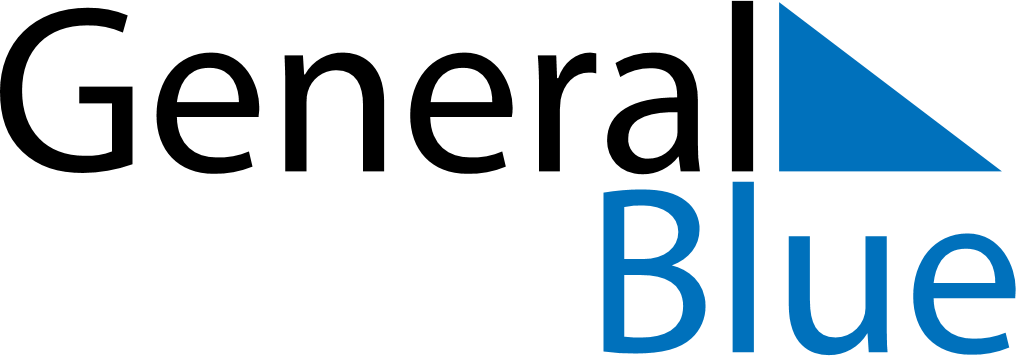 Chile 2027 HolidaysChile 2027 HolidaysDATENAME OF HOLIDAYJanuary 1, 2027FridayNew Year’s DayMarch 26, 2027FridayGood FridayMarch 28, 2027SundayEaster SundayMay 1, 2027SaturdayLabour DayMay 21, 2027FridayNavy DayJune 29, 2027TuesdaySaints Peter and PaulJuly 16, 2027FridayOur Lady of Mount CarmelAugust 15, 2027SundayAssumptionSeptember 18, 2027SaturdayNational holidaySeptember 19, 2027SundayArmy DayOctober 12, 2027TuesdayColumbus DayOctober 31, 2027SundayReformation DayNovember 1, 2027MondayAll Saints’ DayDecember 8, 2027WednesdayImmaculate ConceptionDecember 25, 2027SaturdayChristmas DayDecember 31, 2027FridayNew Year’s Eve